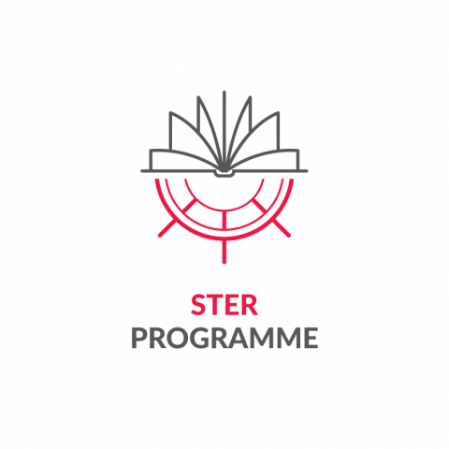 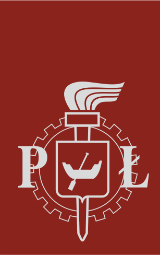 Appendix 4 to the Rules of Participation in the Task "Cadet's wings - mobility support" implemented as part of the project entitled “Curriculum for advanced doctoral education & training – CADET Academy of TUL” by Lodz University of Technology within the STER programme Internationalisation of Doctoral Schools funded by the National Academic Exchange AgencyMobility funding applicationPlease send a scan of the completed application together with the attachments to the email address of the Task Project Office or provide original documents 
to the Task Project Office.CANDIDATE'S DATA:MOBILITY REQUESTEDJUSTIFICATION OF THE MOBILITY APPLICATIONRequired attachments: A document confirming the willingness of the host institution to host the Candidate, including information on the date of mobility, timetable of planned activities and consent to their realisation in the host unit, data of the academic supervisor at the host institution. I declare that I have read and accept the Project Regulations and Appendices. I declare that the above data are factually correct.Filled out by the Task Office:NameSurnameSexFemale MaleFemale MaleDate of birth
(dd/mm/yyyy)Doctoral CandidateYear of study/year of trainingDoctoral CandidateName of discipline Doctoral CandidateScientific Supervisor/Doctoral thesis supervisor(at home university)E-mail addressAddress @p.lodz.pl domain Contact telephone numberHost institution(name, address)Place of departure/residence(country, city, where you are currently residing)Distance (in km) in a straight line between the place of residence and the place of stay during mobilityStart and end date of the form of training
(dd/mm/yyyy,)First day of substantive activities: First day of substantive activities: First day of substantive activities: Start and end date of the form of training
(dd/mm/yyyy,)Last day of substantive activities: Last day of substantive activities: Last day of substantive activities: Total number of mobility days (including 2 travel days)Foreign language in which the mobility will be carried outKnowledge of the language in which the mobility will be carried out at a level of at least B2 YES NORequesting funding for development costs (flat-rate allowance of £5,000)Justification (max. 200 words):Justification (max. 200 words):Justification (max. 200 words):Description of objectives and timetable of planned activities during the mobility. Description of the planned outcomes of the mobility (e.g. publication of scientific articles, preparation of international project proposals, conducting research using research infrastructure, etc.). Brief justification for choice of foreign centre (min. 250 - max. 600 words)Candidate's current international cooperationPlease provide documented results of the cooperation undertaken:Publication or abstract from a conference presenting research carried out in collaboration abroad - an abstract or first page of the publication should be provided together with the name of the doctoral student and the foreign co-authorOther scientific work or event (e.g. joint organisation of a conference, exhibition, other documentable achievements) carried out in the framework of foreign cooperation (please provide supporting documentation)Other completed mobility abroad, please provide documentationDoes the candidate participate in a joint degree programme (double degree/joint degree) - yes / noPlease describe how the mobility requested by the Candidate will help to enhance the value of the PhD? What learning-related activities have been planned during the mobility? How will mobility affect ongoing and planned research? (min. 250 - max. 500 words)Previous achievements and scientific outputs of the Candidatescientific publications - list with IF and MEiN credits, please list max 3 best publicationsactive participation in international conferences - confirmation in the form of a certificate or conference plan with a list of the doctoral candidate's speeches; a maximum of 2 conferences should be indicatedother, please indicate up to 3 (including participation in courses to improve doctoral candidates' skills and active participation in promotional activities) place and dateLegible signature of the Candidate………………………………………………………………………………………………………..place and datelegible signature of the Research Supervisor/Doctoral thesis supervisor(at home university)………………………………………………………………………………………………………..Date and time of submission to the project office